Fischereischein:Die Teilnehmer müssen zum Zeitpunkt der Fischerprüfung 13 Jahre alt seinAushändigung des Fischereischeins erfolgt mit dem 14.LebensjahrDie Fischerprüfung im Landkreis Börde findet am 16.03.2024 und 20.04.2024 Die Teilnehmer müssen sich eigenständig fristgemäß (spätestens bis 4 Wochen vor Prüfung) für die Prüfung, bei der Fischereibehörde anmelden. Informationen und Anträge gibt es bei der Fischereibehörde des Landkreis BördeLandkreis Börde
Bornsche Str.39340 Haldensleben 
Frau Richter
Tel.03904 4230Internet: www.landkreis-boerde.de eMail: rok@landkreis-boerde.de
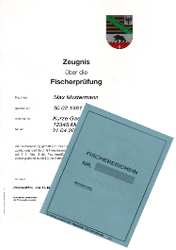 Der KAV Haldensleben bietet dazu einen Pflichtlehrgang an. Dieser beinhaltet 30 Pflichtstunden. Diese sind in verschiedene Sachgebiete aufgeteilt. Die Kurse erstrecken sich über mehrere Samstage oder SonntageDie Kursgebühren betragen 80.-€ und sind am ersten Lehrgangstag in bar zu entrichten.Die Teilnehmer haben die Möglichkeit sich für den Pflichtkurs samstags oder sonntags anzumelden. Sonntagskurse finden nur bei ausreichender Teilnehmerzahl statt.Wir behalten uns vor, bei geringer Teilnehmerzahl die Kurse zusammenzulegen,sodass es entweder nur des Sonntags oder der Samstagskurs stattfindet.Die Kurse finden in den Versammlungsräumen der Freiwilligen Feuerwehr Bebertal (39343 Bebertal Friedensstraße) statt.Beginn der Kurse 8.30 Uhr Kurs SamstagKurs Sonntag17.02.202418.02.202424.02.202425.02.202409.03.202410.03.202411.03.202412.03.2024